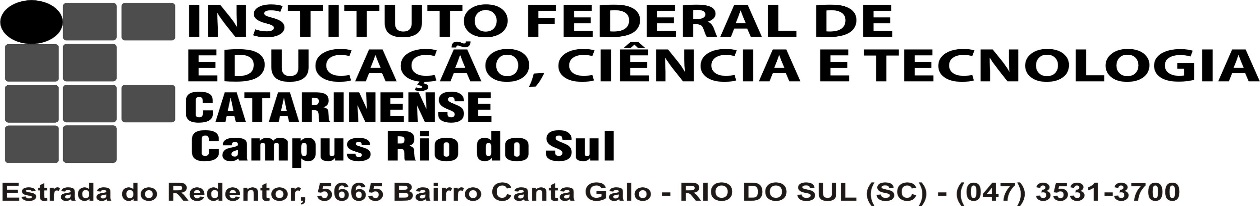 REQUERIMENTO PARA VIAGENS DE ESTUDOS
(técnico-científico-cultural)Professor(es) solicitantes: ___________________________________________________________________________________________________________________Turma (as): ________________________________________________________Nº de alunos:__________________Data de saída: ___/____/_____ Retorno: ____/____/_____

Local de destino: ______________________________ Cidade: ___________________Horário de saída: _______________ Horário de retorno*: _________________

*Quando o horário de retorno ultrapassar o meio dia a Coordenação do Curso deverá comunicar ao Setor de Alimentação (Cozinha).Após a aprovação do Coordenador do Curso, encaminhar para CGE que comunicará SISAE e Cozinha

ASSINATURA PROFESSOR SOLICITANTECoordenação de CursoCoordenação de TransportesObs.:( ) Ônibus
( ) Outros: _________________Assinatura:_________________________Assinatura:_____________________________